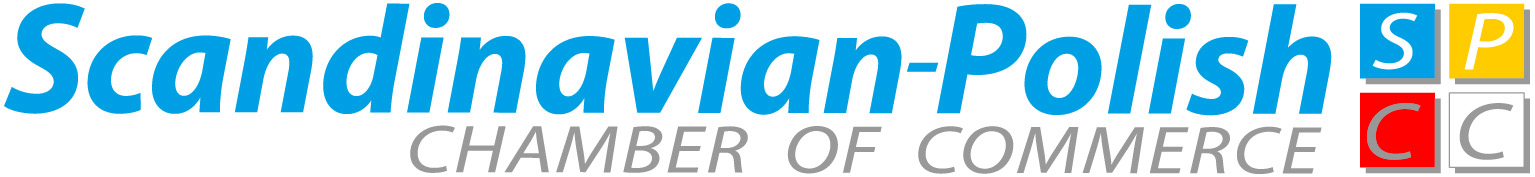 Formularz zgłoszenia / Formulaire d’inscriptionSpeed Business Meeting - 02.06.2015Imię/Prénom:      				Nazwisko/Nom:      Firma/Société:      Sektor/Secteur d’activité:      E-mail:      					Telefon/Téléphone:      Dla firm niestowarzyszonych w CCIFP lub SPCC/Pour les non-membres de la CCIFP ou SPCC :Adres do fakturowania/Adresse de la facturation:      NIP:      - - - - - - - - - - - - - - -- - - - - - - - - -- - - - - - - - - - - - - - -- - - - - - - - - -- - - - - - - - - - - - - - --- - - - - - - - - - --- - - - * Udział w wydarzeniu wymaga uprzedniego zapisu (maks. 1 osoby z firmy), jest bezpłatny dla firm stowarzyszonych. Dla firm nie będących członkami CCIFP i/lub SPCC koszt udziału w wydarzeniu wynosi 200 PLN + 23% VAT za osobę (płatny przed wydarzeniem). * Prosimy o potwierdzenie obecności najpóźniej do dnia 26.05. 2015 r. wysyłając formularz mailem na adres  ccifp@ccifp.pl lub faksem (22) 696 75 90.* Uwaga! : Z uwagi na ograniczoną liczbę miejsc, od osób, które potwierdzą swoją obecność, ale nie wezmą udziału i nie odwołają go do dnia 27.05.2015 pobrana zostanie opłata regulacyjna w wysokości 200 PLN + 23% VAT. W przypadku osób z firm niestowarzyszonych, które nie wezmą udziału w spotkaniu i nie odwołają go do dnia 27.05.2015, opłata za wydarzenie nie będzie podlegać zwrotowi.- - - - - - - - - - - - - - -- - - - - - - - - -- - - - - - - - - - - - - - -- - - - - - - - - -- - - - - - - - - - - - - - --- - - - - - - - - - --- - - - * La participation au Speed Business Meeting (max. 1 personne par société) demande une inscription préalable. La participation est gratuite pour les sociétés membres. Pour les sociétés non-membres de la CCIFP et/ou SPCC, la participation est payante et s’élève à 200 PLN + 23% VAT par personne (à régler avant l’événement).* Veuillez confirmer votre présence avant le 26.05.2015 en envoyant ce formulaire à l’adresse ccifp@ccifp.pl ou par fax (22) 696 75 90.* Attention! : En raison du nombre limité de places, les personnes ayant confirmé leur présence mais qui ne pourront pas participer à l’événement et qui n’auront pas envoyé leur annulation par écrit à l’une des deux chambres avant le 27.05.2015 devront payer des frais d’un montant de 200 PLN + 23% VAT. Les sociétés non-membres, qui ne pourront pas participer à l’événement et qui n’auront pas envoyé leur annulation par écrit à l’une des deux chambres avant le 27.05.2015, ne seront pas remboursées des frais d’inscription déjà payés.Prosimy o zaznaczenie w tabelce za pomocą “x" 6 branż, które Państwa interesują (patrz poniżej). / Cochez dans le tableau au moyen d’un "x" 6 secteurs qui vous intéressent (voir ci-dessous) :UWAGA ! Organizatorzy nie gwarantują spotkań z daną firmą/branżą. Spotkanie będzie możliwe tylko wtedy, jeśli przedstawiciele branży będą obecni na wydarzeniu. / ATTENTION! Les organisateurs ne peuvent vous garantir les rencontres avec un secteur/une société donné(e). Un entretien ne sera possible que si les représentants d’un secteur donné seront présents lors de l’événement.SektorSecteurSektor aktywności mojej firmy/Secteur d'activité de mon entrepriseChcę się spotkać z firmą z sektora/Je souhaite rencontrer l'entreprise du secteur…*Dostawcy artykułów biurowych, mebli, wyposażeniaFournisseurs de fournitures de bureauBranża telekomunikacyjnaTélécommunicationsBranża samochodowaIndustrie automobileBranża tekstylno-odzieżowaTextile et habillementBranża rolno-spożywczaIndustrie agro-alimentaireBranża perfumeryjno-kosmetycznaParfums/CosmétiqueBanki i ubezpieczeniaBanques/AssurancesDystrybucjaDistributionInformatykaInformatiqueNieruchomości i budownictwoImmobilier et constructionDoradztwo handloweConseils d'entrepriseDoradztwo personalne, szkoleniaRessources humaines, formationPodatki, księgowość, audytImpôts, comptabilité, auditKancelaria prawnaConseil juridiqueHotelarstwo, gastronomia, branża turystycznaHôtellerie, restauration, industrie touristiqueLogistyka, transport, spedycjaLogistique, transport, expéditionReklama, PR, drukarnieLa publicité, relations publiques et presseOchrona środowiskaEnvironnementSektor chemiczny, medyczny i farmaceutycznyChimie, santé et produits pharmaceutiquesMaszyny, elektronika, przemysł Machines, appareils électroniques, industrie inne ... (proszę wskazać) Autres ... (merci de préciser)